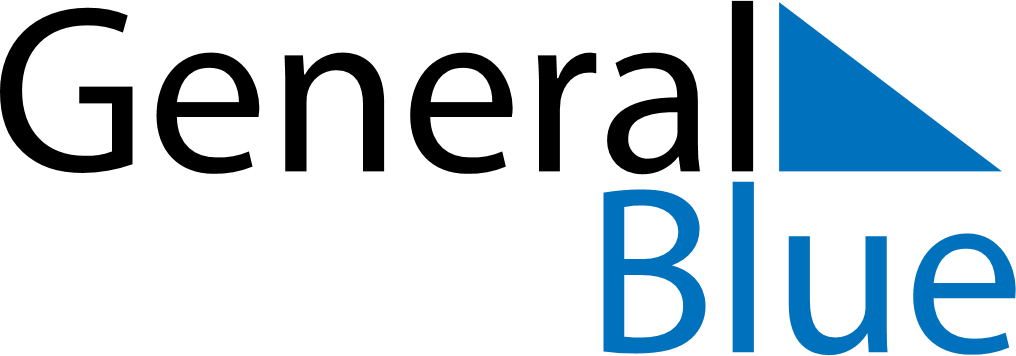 May 2024May 2024May 2024May 2024May 2024May 2024Weiteveen, Drenthe, The NetherlandsWeiteveen, Drenthe, The NetherlandsWeiteveen, Drenthe, The NetherlandsWeiteveen, Drenthe, The NetherlandsWeiteveen, Drenthe, The NetherlandsWeiteveen, Drenthe, The NetherlandsSunday Monday Tuesday Wednesday Thursday Friday Saturday 1 2 3 4 Sunrise: 5:59 AM Sunset: 8:58 PM Daylight: 14 hours and 58 minutes. Sunrise: 5:57 AM Sunset: 9:00 PM Daylight: 15 hours and 2 minutes. Sunrise: 5:55 AM Sunset: 9:01 PM Daylight: 15 hours and 6 minutes. Sunrise: 5:53 AM Sunset: 9:03 PM Daylight: 15 hours and 9 minutes. 5 6 7 8 9 10 11 Sunrise: 5:52 AM Sunset: 9:05 PM Daylight: 15 hours and 13 minutes. Sunrise: 5:50 AM Sunset: 9:07 PM Daylight: 15 hours and 16 minutes. Sunrise: 5:48 AM Sunset: 9:08 PM Daylight: 15 hours and 20 minutes. Sunrise: 5:46 AM Sunset: 9:10 PM Daylight: 15 hours and 23 minutes. Sunrise: 5:44 AM Sunset: 9:12 PM Daylight: 15 hours and 27 minutes. Sunrise: 5:43 AM Sunset: 9:13 PM Daylight: 15 hours and 30 minutes. Sunrise: 5:41 AM Sunset: 9:15 PM Daylight: 15 hours and 34 minutes. 12 13 14 15 16 17 18 Sunrise: 5:39 AM Sunset: 9:17 PM Daylight: 15 hours and 37 minutes. Sunrise: 5:38 AM Sunset: 9:18 PM Daylight: 15 hours and 40 minutes. Sunrise: 5:36 AM Sunset: 9:20 PM Daylight: 15 hours and 43 minutes. Sunrise: 5:34 AM Sunset: 9:21 PM Daylight: 15 hours and 46 minutes. Sunrise: 5:33 AM Sunset: 9:23 PM Daylight: 15 hours and 50 minutes. Sunrise: 5:31 AM Sunset: 9:25 PM Daylight: 15 hours and 53 minutes. Sunrise: 5:30 AM Sunset: 9:26 PM Daylight: 15 hours and 56 minutes. 19 20 21 22 23 24 25 Sunrise: 5:28 AM Sunset: 9:28 PM Daylight: 15 hours and 59 minutes. Sunrise: 5:27 AM Sunset: 9:29 PM Daylight: 16 hours and 2 minutes. Sunrise: 5:26 AM Sunset: 9:31 PM Daylight: 16 hours and 4 minutes. Sunrise: 5:24 AM Sunset: 9:32 PM Daylight: 16 hours and 7 minutes. Sunrise: 5:23 AM Sunset: 9:33 PM Daylight: 16 hours and 10 minutes. Sunrise: 5:22 AM Sunset: 9:35 PM Daylight: 16 hours and 12 minutes. Sunrise: 5:21 AM Sunset: 9:36 PM Daylight: 16 hours and 15 minutes. 26 27 28 29 30 31 Sunrise: 5:20 AM Sunset: 9:38 PM Daylight: 16 hours and 18 minutes. Sunrise: 5:18 AM Sunset: 9:39 PM Daylight: 16 hours and 20 minutes. Sunrise: 5:17 AM Sunset: 9:40 PM Daylight: 16 hours and 22 minutes. Sunrise: 5:16 AM Sunset: 9:42 PM Daylight: 16 hours and 25 minutes. Sunrise: 5:15 AM Sunset: 9:43 PM Daylight: 16 hours and 27 minutes. Sunrise: 5:15 AM Sunset: 9:44 PM Daylight: 16 hours and 29 minutes. 